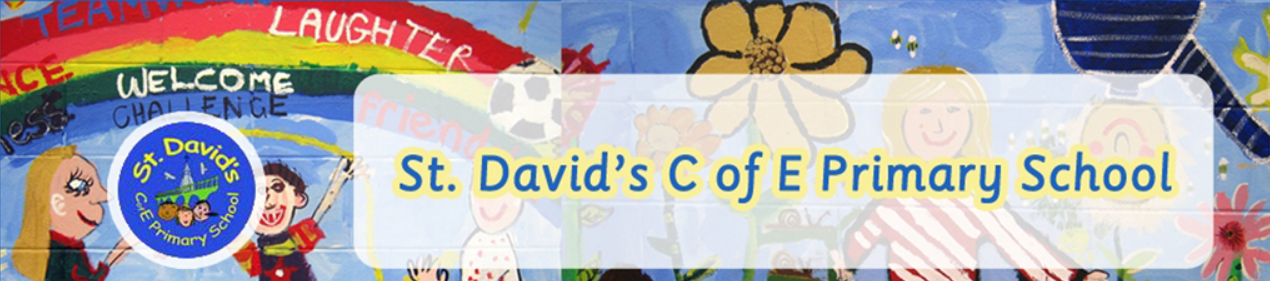 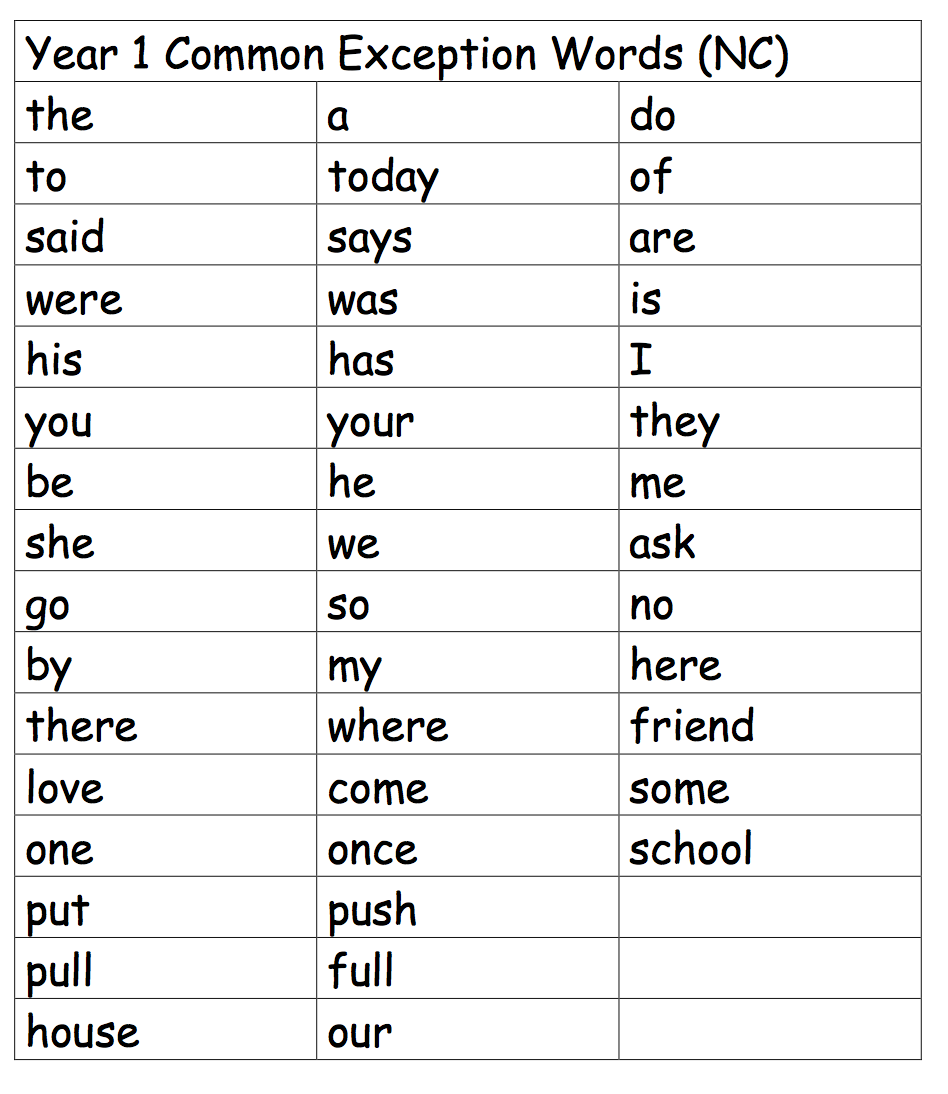 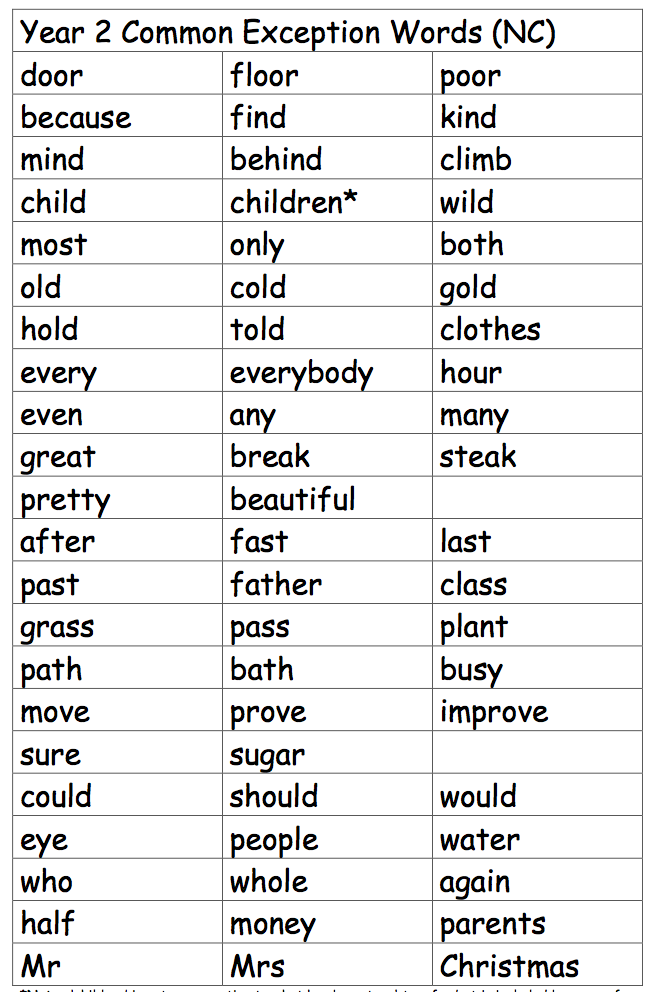 PHASE 1Aspect 1-General sound discrimination - environmentalAspect 2-General sound discrimination - instrumental soundsAspect 3- General sound discrimination - body percussionAspect 4-Rhythm and RhymeAspect 5-AlliterationAspect 6-Voice soundsAspect 7-Oral blending and segmentingPHASE 2Set 1: s,a,t,pSet 2: i,n,m,dSet 3: g,o,c,kSet 4: ck,e,u,rSet 5: h,b,f,ff,l,ll,ssPHASE 3Set 6: j,v,w,xSet 7: y,z,zz,quConsonant digraphs: ch,sh,th,ngVowel digraphs: ai,ee,oa,oo,ar,or,ow, oi, ear, air,ure,erPHASE 4Practise recognition and recall of Phase 2 and 3 graphemes and reading and spelling CVC words. Teach and practise reading CVCC words. Teach and practise spelling CVCC words. Teach reading tricky words. Practise reading and spelling High Frequency words. Practise reading sentences. Practise writing sentences.PHASE 5ay, ou,ie,ea,oy,ir,ue,aw,wh,ph,ew,oe,au,a-e,e-e,i-e,o-e,u-e,igh,Common alternative pronunciations: 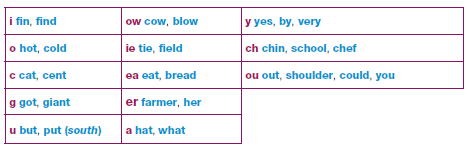 Alternative spellings for phonemes: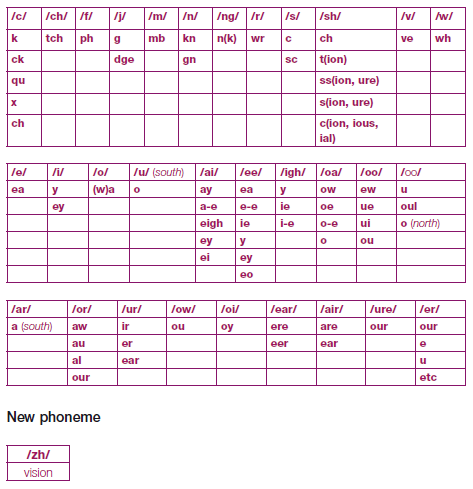 